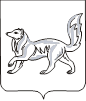 АДМИНИСТРАЦИЯ ТУРУХАНСКОГО РАЙОНАКРАСНОЯРСКОГО КРАЯП О С Т А Н О В Л Е Н И Е                                                          с. Туруханск                                       №             -пО внесении изменений в постановление администрации Туруханского района от 18.08.2017 № 1219-п «Об утверждении административного регламента предоставления муниципальной услуги по выдаче градостроительного плана земельного участка» В соответствии со статьей 57.3 Градостроительного кодекса Российской Федерации,    пунктом 18  статьи  1   Федерального   закона   от   03.07.2016                № 373-ФЗ «О внесении изменений в Градостроительный кодекс Российской Федерации, отдельные законодательные акты Российской Федерации в части совершенствования регулирования подготовки, согласования и утверждения документации по планировке территории и обеспечения комплексного и устойчивого развития территорий и признании утратившими силу отдельных положений законодательных  актов  Российской  Федерации»,  руководствуясь статьями 47, 48 Устава муниципального образования Туруханский район, ПОСТАНОВЛЯЮ:Внести в постановление администрации Туруханского района от 18.08.2017 № 1219-п «Об утверждении административного регламента предоставления муниципальной услуги по выдаче градостроительного плана земельного участка» следующие изменения:абзац 2 пункта 1.4 административного регламента предоставления муниципальной услуги по выдаче градостроительного плана земельного участка (далее – Регламент) изложить в следующей редакции: «Ответственным исполнителем муниципальной услуги является управление по земельным, имущественным отношениям, архитектуре и градостроительству администрации Туруханского района (далее – Управление), непосредственным исполнителем - отдел архитектуры, градостроительства и земельных отношений Управления (далее – Отдел).»;абзац 1 пункта 2.3 Регламента изложить в следующей редакции: «выдача градостроительного плана земельного участка»;пункт 2.5 Регламента изложить в следующей редакции:                        «2.5. Ответственное лицо Отдела осуществляет подготовку, регистрацию и выдачу градостроительного плана земельного участка»;пункт 2.16 Регламента изложить в следующей редакции:                    «2.16. Исчерпывающий перечень оснований для отказа в предоставлении муниципальной услуги.В случае, если в соответствии с Градостроительным кодексом размещение объекта капитального строительства не допускается при отсутствии документации по планировке территории, выдача градостроительного плана земельного участка для архитектурно-строительного проектирования, получения разрешения на строительство такого объекта капитального строительства допускается только после утверждения такой документации по планировке территории.»;пункты 2.16.1, 2.16.2, 2.16.3 Регламента исключить; абзац 1 пункт 2.22 Регламента изложить в следующей редакции:  «2.22. Заявление о выдаче градостроительного плана земельного участка (приложение № 1) с прилагаемыми документами подается в администрацию Туруханского района на имя Главы Туруханского района или в КГБУ «Многофункциональный центр предоставления государственных и муниципальных услуг» (далее - МФЦ) одним из следующих способов:»;пункт 2.22.2 дополнить абзацем 1 следующего содержания:         «2.22.2. Почтовый адрес администрации: 663230, Россия, Красноярский край, Туруханский район, с. Туруханск, ул. Шадрина А.Е., 15; 	контактный телефон: 8 (39190) 4-43-65.	График работы администрации: понедельник - пятница с 9:00 до 17:12; обеденный перерыв с 13:00 до 14:00; выходные – суббота, воскресенье.	Адрес электронной почты (e-mail): admtr@turuhansk.ru.»; подпункт 4 пункта 3.1 Регламента изложить в следующей редакции: «4) регистрация градостроительного плана земельного участка»;пункт 3.2 Регламента изложить в следующей редакции:                        «3.2. Регистрация заявления о выдаче градостроительного плана земельного участка:1) основанием для начала действия по регистрации заявления о выдаче градостроительного плана является поступление заявления юридического или физического лица о подготовке градостроительного плана земельного участка;2) ответственным исполнителем за совершение административного действия по регистрации заявления о выдаче градостроительного плана земельного участка является специалист общего отдела администрации;3) результатом административного действия по регистрации заявления о выдаче градостроительного плана земельного участка является присвоение заявлению порядкового номера входящей корреспонденции;4) срок выполнения административной процедуры по регистрации заявления о выдаче градостроительного плана земельного участка и прилагаемых документов составляет один день;5) зарегистрированное заявление с приложенными документами в день регистрации передается в Управление.»;в абзаце 3 подпункта 2 пункта 3.3 Регламента слова «…пунктом 2.14…» заменить словами «…пунктом 2.16…»;пункт 3.5 Регламента изложить в следующей редакции:                        «3.5. Регистрация градостроительного плана земельного участка: 	1) основанием для начала административной процедуры по регистрации градостроительного плана земельного участка является наличие подготовленного проекта градостроительного плана земельного участка;2) регистрацию градостроительного плана земельного участка обеспечивает специалист Отдела;3) проект градостроительного плана земельного участка подлежит передаче на подпись начальнику Отдела;4) результатом  административной  процедуры  по  регистрации градостроительного плана земельного участка является подписанный градостроительный план земельного участка;5)  срок осуществления административной процедуры один день.»;1.12. подпункт 1 пункта 3.6 Регламента изложить в следующей редакции:     «1) основанием для начала административной процедуры по выдаче результата Услуги является подписанный и надлежащим образом зарегистрированный градостроительный план земельного участка»;1.13. подпункт 3 пункта 3.6 Регламента изложить в следующей редакции:     «3) результатом административной процедуры является направление (выдача) заявителю (его уполномоченному представителю) градостроительного плана земельного участка».Начальнику  общего  отдела   администрации  Туруханского  района          (Е. А. Кунстман) разместить настоящее постановление в сети Интернет на официальном сайте муниципального образования Туруханский район.Контроль за исполнением настоящего постановления возложить на заместителя Главы Туруханского района О. С. Вершинину.Постановление вступает в силу в день официального опубликования в общественно-политической газете Туруханского района «Маяк Севера».Глава Туруханского района                                                            О. И. Шереметьев